ЗОШИТ 3 Частина 1   Українська мова Завдання 1-10 мають по чотири варіанти відповіді, серед яких лише один правильний. Виберіть правильний, на Вашу думку, варіант відповіді. На перший склад падає наголос у слові А обруч  Б середина  В випадок  Г фартух Поширеним є речення  А Зграя шпаків полетіла.  Б  Ми накивали п’ятами.  В «Бути чи не бути» – це питання.  Г Сіно ще не прибрали.  Три склади має слово А олень Б спина В щирість Г олія Букви я, ю, є, ї позначають два звуки в усіх словах рядка  А багатослів’я, довір’я, згуртування, лопушняк  Б в’єтнамський, кампанія, пательня, тер’єр  В балалаєчний, сіряк, щеня, торф’яний  Г камер-юнкер, сіяти, миколаївець, рельєф  Правильно поєднано іменник з числівником в рядку  А обоє книжок  Б півтора місяці  В чотири екзамени  Г п’ятдесят один пасажирів Граматичну норму на позначення часу порушено в словосполученні А рівно о першій Б десять хвилин по шостій В пів на десяту Г сім годин двадцять хвилин Прочитайте текст і виконайте завдання 7-10. 1. Однією з найтрагічніших сторінок історії нашого народу, що знайшла своє відображення в думах та піснях, були численні набіги на українські землі турецько татарських людоловів. 2. Український народ не знаходив найменшого захисту з боку польсько-литовської держави, під владою якої тоді перебував. 3. Кримські й турецькі ринки були переповнені українськими бранцями. 4.  Уся Україна писав, - відомий історик професор М. Грушевський , - саме повітря її наповнилося невільницьким плачем, який нині ще бринить і плаче в наших піснях протягом стількох віків. Слово «бринить» в четвертому реченні можна замінити синонімами, ОКРІМ А звучить        Б дзвенить        В лунає          Г виблискує У знахідному  відмінку в тексті вжито слово А думах      Б землі          В держави     Г плачем Помилка  пунктуаційна  є в  реченні А другому         Б третьому        В четвертому     Г першому Орфографічну помилку допущено в слові А турецько татарських   Б  польсько-литовської    В найтрагічніших     Г людоловів Завдання 11-23 мають по п'ять варіантів відповіді, серед яких лише один правильний. Виберіть правильний, на Вашу думку, варіант відповіді. У якому рядку всі займенники пишуться разом? А аби/хто, ані/який, де/котрий, ні/скільки,де/що; Б будь/що, ані/чий, казна/хто, ні/який, аби/який; В аби/котрий, де/який, ані/хто, будь/хто, хтозна/що; Г ні/хто, ні/що, хто/небудь, що/сь, будь/який; Д ні/у/кого, ні/що, де/хто, де/у/кого, ні/який. Розгляньте малюнок. Граматично правильна відповідь на запитання "Коли зустрінемося?" 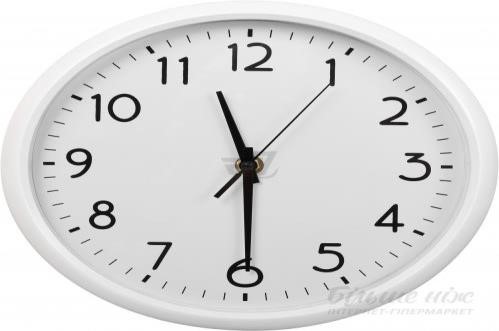 А об одинадцять тридцять Б о пів на дванадцяту В без тридцять дванадцять Г без половини дванадцята Д в одинадцять годин тридцять хвилин Збірним є числівник А вісімдесят                        Б три В десятеро                           Г дев'ятий             Д кільканадцять Через дефіс пишеться слово А першо/цвіт                                       Б жовто/зілля В золотисто/жовтий                            Г тонко/ніг Д жовто/гарячий Числівник є в реченні  А Дмитро сьогодні не вивчив вірш, тому отримав двійку.  Б У спектаклі брало участь одинадцятеро дітей.  В Забрьоха викликав усю сотню на майдан.  Г Збудували новий тридцятиповерховий будинок. Д Дванадцятку в щоденнику я бачу не часто. ПОТРЕБУЄ   редагування речення А Під’їжджаючи до моря, нас застала ніч. Б Сонце дарує нові щедроти, піднімаючись над обрієм. В Дядько кожного разу сигналив, проїжджаючи повз наш будинок. Г Перечитуючи нові книги, я дізнаюсь багато цікавого. Д Учинивши зло, не чекай добра. Прочитайте речення (цифри в дужках позначають наступне слово). Українські думи, їх ще (1)наз(Е/И)вали козацькими піснями, відомі у всьому світі. Це (2)гл(Е/И)боко самобутні, епічні та ліро-епічні твори, які (3)в(Е/И)конувалися у супроводі кобзи, бандури чи ліри. Як жанр народної (4)по(Е/И)зії (5)вин(Е/И)кли в п’ятнадцятому, шістнадцятому столітті. Букву И треба писати на місці усіх цифр, ОКРІМ  А 1        Б  3             В 2          Г 4       Д  5  У якому рядку всі іменники мають тільки форму множини? А вишні, лелеки, долоні, пісні, Суми Б  лінощі, пахощі, веселощі, жнива, заздрощі В Альпи, вулиці, байки, бурі, гори Г міста, долини, ріки, пісок, ножиці Д пенали, ножиці, моря, любощі, сквери У якому рядку всі прикметники мають коротку  стягнену форму? А поганий , мудрий, ясний, годен, бідний Б повен, молодая, блідая, радий, зелений В дрібний, здоровий, славний, повний, яскравий Г славен, повен, зелен, рад, ясен, варт, згоден Д молодий, люб, красний, повний, дрібен Виділене слово є сполучником, і  його треба писати разом  у рядку А Може, мама любить за/те, що я чемний? Б За/те козака покохала, що мав чорні вуса. В Про/те дерево семикласник довідався з енциклопедії. Г Як/би я хотіла побувати на Ла-Манші… Д  Ми склали б тести на 200 балів, як/би готувалися сумлінно. Через дефіс треба писати всі слова в рядку А з/поміж, в/наслідок, у/разі, що/до Б з/під, з/над, з/понад, з/поміж В про/між, в/справі, з/посеред, в/подовж Г за/ради, в/поперек, з/над, у/середині Д на/чолі, з/попі, з/посеред, під/час Одну літеру –Н- треба писати в усіх словах, ОКРІМ А орли..ий Б ціліс..ий В перо..ий Г лебеди..ий Д студе..ий До жіночого роду належать усі іменники рядка А нежить, розкіш, ГЕС, жовч Б біль, шимпанзе, вуаль, діагональ В юнь, аташе, Токіо, роль Г фрау, газель, кашне, мадемуазель Д сповідь, Мері, гуаш, адреса У завданнях 24-28 до кожного з чотирьох рядків інформації, позначених цифрами виберіть  один правильний. Виберіть правильний, на Вашу думку,  варіант відповіді. Увідповідніть фразеологізм із його значенням     Фразеологізм                                      Значення відкрити скриньку Пандори          А намагатися не помічати щось царство тіней                                   Б скоїти дію з непоправними наслідками страусова поведінка                        В потойбічний світ валаамова ослиця                            Г мрійлива людина                                              Д покірна людина, яка несподівано проявила впертість 25. З’ясуйте, яким членом речення є виділені слова в реченні 26.Доберіть приклад до кожного виду односкладного речення  Вид односкладного речення                            Приклад речення Доберіть приклад до кожного виду складного речення.    Приклад речення                                                                    Вид речення З'ясуйте, якою частиною мови є виділені слова в реченні (цифра позначає наступне слово).   (3) Старий ще більше насупився, але доскіпуватись не став: (1)той (2)же чабанський  гонор не дозволяв йому (4)по-своєму бути причепливим, лізти не в своє.  А іменник                Б займенник                 В дієприслівник (як форма дієслова)  Г прислівник           Д частка Читання й аналіз тексту Завдання 29-33 мають по чотири варіанти відповіді, серед яких один правильний. Виберіть правильний, на Вашу думку, варіант відповіді. Прочитайте текст (цифри у дужках позначають номери абзаців) і виконайте завдання 29-33. Текст А Епохальні твори Є твори, доля яких в особливій суспільній заангажованості, які значною мірою впливали на сучасників та нащадків і по-своєму акумулювали національну енергію, щоб вона, ніби струм, потекла потім по артеріях народного тіла, витворюючи новий рівень самосвідомості та гальмуючи творення ферментів національного розпаду. Такі твори, як правило, пишуться на межі епох занепаду й піднесення і мають предтечну місію. Зрештою, зовсім не є дивним, що приблизно в одному часі на Україні з'являються два епохальні твори, які для самооздоровлення нації мали виняткову вагу: «Енеїда» Івана Котляревського, яка розбудила українців емоційно, завершивши стару епоху в літературі і проголосивши нову, та «Історія Русів», яка дала підстави до національного пробудження в освічених сферах суспільства при допомозі історіософічного трактату. Він мав форму політичного памфлету і гостро нагадував нашим інтелектуалам, які вже починали губити національне обличчя, скинувши козацький кунтуш та жупан і одягши російського крою міжнародний камзол та імперський віцмундир, про їхні історичні корені, про їхнє становище, історію, побут, героїчні діяння. І щоб спинити, зрештою, черговий масовий відплив культурної сили з України в культуру чужу, яка узурпувала значною мірою ім'я, державні традиції та історію народу, собі підпорядкованого, і проголосила цілком безсоромний постулат, що той народ не є народ, його мова не є мова, а історія — не історія, отже, мусить він безболісно й мирно сам себе заперечити і стати частиною народу панівного, державного, даючи при цьому підлеглому племені ніби вищу ласку: можливість асиміляції. А тим самим і певного урівноправнення його панівної верхівки з панівною верхівкою пануючих, але тільки при умові повного його відречення від самостійного мислення та національного самоусвідомлення; простіше кажучи, зрівнявши чини верхівки обох народів, щоб надалі не було між ними ніякої різниці («никакой розни»).  Перед українськими верхами суспільства така звада поставала не раз: у менш виразній формі, коли українська аристократія ставала аристократією Великого князівства Литовського; вдруге — коли вона стала складовою частиною польського шляхетства; і втретє — коли їй запропоновано було стати частиною і шрубом російської імперської машини. Народ при цьому, в другому і третьому випадку, обкладався жорсткими законами та гнітом, який чинився перш за все зусиллями власного у вищеозначений спосіб зденаціоналізованого панства і перетворювався мало не в рабів. Цей процес, з одного боку, витворював стан численних перекинчиків, яким справа нації, власної землі й народу ставала цілком байдужа, а першорядне значення починали мати шкурницькі інтереси власного збагачення. З другого боку, не бракувало й таких, які хотіли поєднати хворе із здоровим, тобто, включаючись у гонитву за чинами й маєтностями, зберігали в законних межах свій патріотизм та самосвідомість. З третього боку, виникала й хвиля самооборонна.  У XVI — XVII столітті самооборона зосереджувалася на питаннях віри й вольностей; ця боротьба, зрештою, вилилася в численні козацькі повстання, верхом яких стало повстання Богдана Хмельницького. Самооборона ж у XVIII столітті перейшла із політичних сфер у культурні, а коли вичерпалися можливості політичної боротьби, — виключно у сфери культурні. І однією з найвизначніших пам'яток такої самооборони й стала «Історія Русів». Біля цього твору багато таємниць, над якими ламали голови немало вчених, але розгадати їх і до сьогодні не вдалося: де і коли твір, був написаний, хто його автор, які джерела його, ідеологію якого середовища він відбивав, чому він написаний російською мовою, де подівся автограф і тому подібне. На деякі з цих питань було дано більш-менш задовільну відповідь, а на інші — ні.                                                              За С. Клименком Текст Б Епохальна п’єса П’єсу “Мина Мазайло” вперше опублікували у журналі “Літературний ярмарок” (1929) і того ж року видали друком у Харкові окремою книжечкою. Жанр п’єси “Мина Мазайло” сам автор визначив як комедію. Обравши його, письменник засобами гротеску і сатири викрив антиукраїнські суспільні явища кінця 20-х років XX століття, висміяв носіїв великодержавного шовінізму. Більшість літературознавців вважають “Мину Мазайла” сатиричною комедією. У п’єсі в постановці Леся Курбаса для “Березолю” переважав гротеск, риси персонажів украй загострені, а мотиви піднесені до вселюдських масштабів. У наш час все більше літературознавців схиляються до думки, що “Мина Мазайло” – це трагікомедія, адже у творі висвітлено катастрофічне становище української мови й фіктивність національної незалежності. Національний нігілізм як домінуюча риса характеру кількох персонажів виразно розкриває суть малоросійства, що став міцним підгрунтям для ідей великодержавного шовінізму. Саме тому для українського відродження гнучкохребетні дядько Тарас, Мокій, Уля такі ж небезпечні, як і тьотя Мотя з Курська. А Мина Мазайло – покруч системи, тому й реалізується, за словами рідного сина, як “валуєвський асистент” . «Мина Мазайло» – зразок п’єси, про яку мріяв Лесь Курбас, вважаючи, що її змістовим стрижнем може слугувати певна ідея, а не дія. Велику роль у сценічній постановці трагікомедії відігравали такі елементи інтер’єру, як зазначені у ремарці величезні дзеркала, в яких укрупнювалося, чіткіше проступало і здавалося ще потворнішим усе негідне й мерзенне. Це давало змогу глядачам стежити за поведінкою акторів водночас на кону і в дзеркалах. У результаті цього, за словами актора Йосипа Гірняка, який грав роль Мини Мазайла, ідейний дух п’єси, її соковите слово наповнювали весь сценічний простір, а тому проблема українізації розглядалася ширше, об’ємніше.  Сміливість Куліша в процесі написання п’єси полягала в його національній свідомості, що найвиразніше виявилася під час літературного диспуту: “Ми маємо обминання в нашій літературі таких важливих, пекучих проблем, як проблема національна… Я не можу обійти цієї проблеми й не хочу розв’язувати її в білих рукавичках”. Цілеспрямованість драматурга проступає із розкиданих у творі “крамольних фраз”, наприклад, про комуністичну партію і можливість репресій в Україні у будь-який момент: “Закохуються ж так, що на розтрату йдуть, про партію забувають, і неабихто”, “Скажіть, будь ласка, у вас і партійці балакають цією мовою?.. Тоді у вас якась друга партія…”, “Скажи – нас нема!.. Нас арештовано!”; про кар’єризм комуністів: “Молодий ще, двадцяти трьох нема, але стаж надзвичайний!”; про відступництво від національних інтересів радянських клерків та урядовців: “А що, як сидить такий, що не тільки прізвище, всю Україну змінив би?”; “Ви ж свою “Югосталь” оддали!”; про ймовірні катастрофічні наслідки українізації у XX столітті й відновлення імперії у вигляді Союзу: “…Українізація – це спосіб виявити всіх нас, українців, а тоді знищити разом, щоб і духу не було”; “Зостанеться єдина, неподільна… СРСР”.  Трагікомедія Куліша має певні особливості. Цю п’єсу неможливо якісно перекласти іншою мовою, оскільки при перекладі втрачається обігрування українських та російських слів, а також зіставлення спільного й відмінного у цих мовах. У реальному житті радянська влада всіляко підтримувала яничарів, уміло використовувала їх для боротьби зі справжніми патріотами. Із сайту https://ukrtvory.in.ua Яким є, на думку авторів, твір епохальний? (текст А та Б)? А  твір, що впливає на сучасників та нащадків, витворюючи новий рівень самосвідомості та гальмуючи творення ферментів національного розпаду Б  твір, який гальмує розвиток сучасної молоді В  твір, що не дає підстав до національного пробудження в освічених сферах суспільства Г  твір, який для самооздоровлення нації не дає шансів У тестах А та Б згадано  епохальні твори, ОКРІМ А  «Повість минулих літ» Б  «Історія Русів» В  «Енеїда» Г  «Мина Мазайло» У реченні  (текст А, абзац 5) «Біля цього твору багато таємниць, над якими ламали голови немало вчених… » автор використав А  гіперболу           Б  антитезу               В  фразеологізм            Г  порівняння Синонімом до слова  «узурпувала» є (текст А, абзац 2) А  наслідувала             Б  привласнила    В  карала         Г  продовжувала 33.Автор вважає, що «Мина Мазайло» М. Куліша є епохальним твором, бо (текст Б, абз.1) А дає підстави до національного пробудження в освічених сферах суспільства при допомозі історіософічного трактату  Б письменник засобами гротеску і сатири викрив антиукраїнські суспільні явища кінця 20х років XX століття, висміяв носіїв великодержавного шовінізму В зрівняла чини верхівки обох народів, щоб надалі не було між ними ніякої різниці   Г стала однією з найвизначніших пам'яток  самооборони  Частина 2  Українська література Завдання 34-53 мають по п´ять варіантів відповіді, з яких лише один правильний. Виберіть правильний, на Вашу думку, варіант відповіді. Рядки «Вони його не стріляли / І на часті не рубали, /Тільки з його молодого,/ Живцем серце виривали»    розповідають про А Хмельницького       Б Залізняка      В Морозенка    Г Сірка                        Д Кармелюка «Ні хитрому, ні скритному, ні чаклуну спритному – суда Божого не минути…», - пише у своєму творі А Богдан-Ігор Антонич Б Пантелеймон Куліш В невідомий автор Г Іван Котляревський Д Тарас Шевченко «Пізнавай себе, а пізнавши – удосконалюй», - у цьому, за афоризмом Г. Сковороди, полягає А учення античних філософів        Б основний закон філософії В життєвий принцип людини        Г ідея «сродної» праці Д  сенс навчання Письменник  із Полтавщини написав твір,  що є за жанром  бурлескно-травестійною поемою: А «Катерина» Б «Наталка Полтавка» В «Енеїда» Г «Тіні забутих предків» Д «Мартин Боруля» Розгляньте малюнок. У першому творі нової української драматургії  зображено героїню – уособлення кращих рис української жінки, яка відстоює людську гідність, бореться за своє щастя. Це дівчина 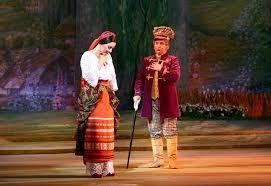 А Наталка Б Марта В Ганна Г Софія Д Тереза «Життя доти має вартість, доки чоловік може допомагати іншим», - ці слова, були золотою ниткою в житті персонажа із твору А комедії «Сон» Б поеми «Катерина» В новели «Я (Романтика)» Г повісті «Захар Беркут» Д поеми «Кавказ» У рядках «А тюрм, а люду! Що й лічить!/ Од молдаванина до фіна, / На всіх язиках все мовчить, /Бо благоденствує…» Шевченко використав А епітети Б риторичні запитання В метафора Г іронію Д порівняння Розділи «На волі», «Сон у руку», «Наука не йде до бука» наявні у творі, у якому є персонажі А Карпо Кайдаш і Мотря Б Сев і Тайах В Максим Беркут та Мирослава Г Галя Ґудзь і Чіпка Д Іван Палійчук і Марічка Правильно утворено пару «персонаж – назва твору» у рядку А Галя – «Тіні забутих предків» Б Іван – «Енеїда» В Іван – «Камінний хрест» Г Наталка – «Зачарована Десна» Д Гвинтовка – «Захар Беркут» Слова « І глянеш, як хазяїн домовитий, / По своїй хаті і по своїм полі», - сказав А Іван Франко Б Андрій Малишко В Іван Котляревський Г Панас Мирний Д Микола Хвильовий Словами «Як муть мряки сідати на гори, я сяду та й си заплачу, що не видно, де пробуває милий. А як в погожу річку зазоріє небо, я му дивитись, котра зірка над полонинков — тому бачить Іванко... Тільки співати залишу»  втішала себе  героїня А Марфа Б Софія В Марічка Г Катерина Д Тереза Вірш «Два кольори» Д Павличка  належить до жанру лірики А патріотичної Б громадянської В філософської Г інтимної (особистої) Д пейзажної «Ні! Я жива, я вічно буду жити!» - автором цих слів є А Ольга Кобилянська Б Леся Українка В Марко Вовчок Г Ліна Костенко Д Марія Матіос Твори «Мартин Боруля» І. Карпенка-Карого та «Моя автобіографія» Остапа Вишні поєднує А жанр     Б композиція    В тема   Г ідея    Д гумор Яблуневоцвітним генієм України називають в українській літературі А І. Франка Б Г. Сковороду В І. Котляревського Г П. Тичину Д Г. Квітку-Основ’яненка Знайдіть рядки одного і того ж твору: «У теплі дні збирання винограду / Її  він стрів. // На мулах нешвидких // Вона верталась із ясного саду…» А «Цілуй, цілуй, цілуй її / Знов молодість не буде…» Б «Має крилами весна, запашна…» В «Заплава річки Осколу, де він у цьому місці розбивається на кілька нешироких рукавів, заросла густими очеретами, кугою, верболозом і густою, зеленою соковитою травою. Як увійдеш, картуза не видко! Шумить заплава в травні та в червні…» Г «… він потягся, як дитина, радо / І мовив: — Добре бути молодим…»  Д «На його зшитки із записами лекцій виник такий попит, що їх вирішено розмножити на машинці. Зокрема в галузі теорії ймовірності та вищої математики він зразу піднісся на ступінь загальновизнаного маестро» Слова «був дуже богомільний, ходив до церкви щонеділі не тільки на службу, навіть на вечерню, говів два рази на рік, горнувся до духовенства, любив молитись і постити; він понеділкував і постив дванадцять п'ятниць на рік... Того дня припадала п'ятниця перед паликопою …не їв од самого ранку; він вірив, що хто буде постить у ту п'ятницю, той не буде в воді потопати» характеризують А Лавріна   Б Макогоненка   В Омелька   Г Івана   Д Карпа У творі Є. Маланюка «Уривок із поеми» клич: «Вставайте! Кайдани порвіте!» є однозвучний із закликом  А В. Симоненка      Б В. Голобородька        В Т. Шевченка Г В. Стуса               Д Д. Павличка Ліна Костенко – представник літературного угруповання А «Бу-Ба-Бу»                            Б «Нова дегенерація»                 В «ЛуГоСад»   Г «Київська школа поетів»     Д «шістдесятники» Вірш «Наша мова» В. Голобородька написаний 	А ямбом    	Г дактилем    	Б верлібром 	Д хореєм 	В сенканом 	   У завданнях 54-57 до кожного з чотирьох рядків інформації, позначених цифрами, доберіть один правильний, на Вашу думку, варіант відповіді. Установіть відповідність між персонажем та автором твору. Поєднайте епізоди того самого твору. Співвіднесіть присвяту твору з його назвою. Визначте, про якого митця йдеться у висловлюванні. Частина 3 Власне висловлення 58. Прочитайте наведений текст.       Сентенція стверджує: «Крапля продовбує камінь не силою, а частим падінням. Так і людина стає мудрою не від дворазового, а від багаторазового читання». Людей традиційно поділяють на працьовитих та лінивих, реалістів та фаталістів. Одні думають, що призначене їм обов’язково буде належати, що можна не докладати жодних зусиль, як кажуть, пливти за течією.        Викладіть Ваш погляд на цю проблему: Чи потрібно боротися за своє,  наполегливо йти до мети?       Сформулюйте тезу, наведіть два-три переконливі аргументи, що найкраще підтвердять Вашу думку. Проілюструйте Ваші міркування посиланнями на приклади з художньої літератури чи інших видів мистецтва (зазначте автора й назву твору, укажіть проблему, порушену митцем, художній образ, через який проблему розкрито, наведіть цитату з твору тощо), історичними фактами або випадками із життя. Не переказуйте змісту художнього твору, не давайте повної характеристики образів. Сформулюйте висновки.Орієнтовний обсяг роботи – 1 сторінка (200-250 слів). Текст обсягом до 100 слів екзаменатори не перевірятимуть. Член речення Речення підмет присудок означення обставина А  Молодість здатна творити несподіване й неймовірне Б  Як розбещує людину сама можливість      принижувати інших! В  Не дивиться їм грізно в очі «завтра». Г   А він стоїть наперекір усім напастям. Д   Народ шукає в геніях себе. означено-особове неозначено-особове узагальнено-особове безособове А У Львові вже відкрито новорічний ярмарок. Б Танцювали з усієї сили на великому подвір’ї. В Краще сядемо, подивимося на нашу молодь. Г У моєї бабусі була гарна кована скриня. Д  Розум за гроші не купиш. 1 складносурядне 2 складнопідрядне  3 безсполучникове 4 складне з різними видами  А Сниться матір старенька біля хати. Б Мрії вже щезли, птах їх розвіяв крильми. В Посріблені ліси окуталися тінню, а небосхил горить і віти золотить. Г Як великого не бачив, то з маленького дивуєшся. Д Мати приїхала і діти кинулись зустрічати, коли побачили, що з нею була чужа молода жінка. Персонаж твору Стиль Мирослава Вовк Кирило Тур Доктор Тагабат Іван Дідух  А Олесь Гончар  Б Іван Франко  В Василь Стефаник  Г Пантелеймон Куліш  Д Микола Хвильовий  Епізод твору Епізод твору у дорогу на зорі проводжала сина  приходить на пошту і чекає на лист   збожеволів від української мови  стала дружиною турецького пана                А кохає репресованого Михайла Б рушник вишиваний на щастя дала В виводить свій народ з рабства Г наймає вчительку «правільних проізношеній» Д випустила козаків-невільників з темниці            Присвята Назва твору В. Жуковському Кононівським полям Якову де Бальмену любові всевишній                        А «Кавказ»  Б «Катерина» В «Три зозулі з поклоном» Г «Модри Камень» Д «Intermezzo» Письменник Висловлювання Косач  Кандиба         Рудченко Левицький А ....Не слів мені, а стріл крилатих, вогняних!        Я хочу Вам про рідний край казать…  Б  Він увійшов в історію української літератури прозаїк-новатор, який порушив суспільно важливі, морально- етичні  питання. Літературу  вважав могутнім  засобом боротьби із соціальним гнобленням. Його не безпідставно ставлять у ряд із корифеями української прози В Його уваги не уникають соціальне розшарування села, темна влада забобонів, гультяйство, моральний розклад  заможної верхівки. Г Він був сином мужика і став володарем у царстві духа. Був кріпаком і став велетнем у царстві людської  культури. Він був самоуком і вказав нові, світлі і шляхи професорам і книжним ученим. Д  «…приголомшила мене своєю освіченістю й тонким розумом. Я думав, що вона живе лише поезією, але це далеко  не так. Для свого віку це – геніальна жінка. Ми говорили  з  нею дуже довго, і в кожнім її слові я бачив розум і глибоке  розуміння поезії, науки і життя!» (М. Павлик) 